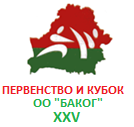 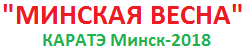 Число и место проведения: 29.04.2018 г., г. Минск, ул. Калиновского 111, Центр олимпийской подготовки по легкой атлетике.Организатор соревнований: Минское городское отделение Белорусской федерации каратэ, Белорусская ассоциация каратэ-до «Окинава Годзю-рю» и минский спортклуб «Олимп».       Соревнования являются 3-им этапом для формирования состава команды г. Минска на 2018 г. Тел. +375172906975, www.gojuryu.by, г. Минск, ул. Коммунистическая, 8.Председатель ОО «Минское городское отделение «БФК» Виктор Гриневич м.т. +375296366975Секретарь соревнований Пятницкий Владимир м.т. +375295010106, +375291453913 vladimir-piatnitski@yandex.byГлавный судья Краевич Александр м.т. +375296554067 kraevich_alex@mail.ruРегистрация заявок производится на сайте www.sportdata.org/karate, до 26.04.2018 г.Информацию по регистрации можно получить у Пятницкого В. и Краевича А.Соревнования проводятся по правилам WKF.Участники соревнований:  на 25-летие приглашены команды из России, Польши, Латвии, Литвы, Украины, Эстонии, Норвегии, Грузии и других стран. К соревнованиям допускаются сборные команды стран, областей, городов и спортивных клубов.Возраст участников определяется датой 29 апреля 2018 г. Участник может быть заявлен только в одну возрастную и весовую категорию. На мандатную комиссию представитель команды подает заявку, заверенную врачом (или подтвержденную медицинской страховкой, или справку врача о допуске к соревнованиям по каратэ), документ, удостоверяющий личность и возраст спортсмена. Стартовый взнос: – 25 РУБ.Команда – 60 РУБ.Программа соревнований:28 апреля 2018 г. 16.00–19.00 мандатная комиссия г. Минск, ул. Коммунистическая, 8, СК «Олимп»29 апреля 2018 г. г. Минск, ул. Калиновского 111, Центр олимпийской подготовки по легкой атлетике.08.00−09.00 – мандатная комиссия08.30–09.00 – судейский брифинг09.00–13.00 – соревнования в категориях ката и кумитэ 12 лет и старше 13.00–14.00 – открытие соревнований, торжественная часть, показательные выступления.14.00–16.00 – соревнования в категориях ката и кумитэ 8–9 лет16.00–20.00  − соревнования в разделах ката и кумитэ 10–11 лет, командное ката 10–13 лет.  Главная судейская коллегия имеет право вносить изменения в регламент соревнованийДисциплины «МИНСКАЯ ВЕСНА»Ката:· кадеты, юниоры, мужчины, женщины – правила WKF,· U10,U12,U14 свободные ката,· U10 ката можно повторять (2 спортсмена выступают одновременно, без утешительных боёв),   U12 ката можно повторять с третьего круга, но не последнее,· U14 ката можно повторять с четвертого круга, но не последнее.Кумите:· мальчики и девочки: (U10) - 1,0 мин. · мальчики девочки: (U12, U14) - 1,5 мин. · кадеты, юниоры, мужчины, женщины – правила WKF.Экипировка: всех участников соревнований должна соответствовать правилам WKF, нагрудные протекторы – рекомендованы.Рефери и судьи: Приглашаем на турнир судей международной и национальной категории, работа судей оплачивается.Взвешивание будет проводиться выборочно судейской коллегией. При превышении заявленного веса более чем на 500 г спортсмен будет дисквалифицирован.Протест может быть подан только официальным представителем команды в установленном правилами порядке. Депозит за рассмотрение протеста 80 РУБ.Награждение: Победители и призеры награждаются дипломом и медалью, ценный подарок за первое место. Если в виде программы до 6 человек – одно 3-е место, свыше 6 человек – два 3-х места. В категории OPEN разыгрывается специальные призы. В командных соревнованиях, команда награждается кубком и дипломами. Условия участия: Все затраты, связанные с проведением соревнований, несут организаторы турнира. Проезд, проживание и суточные тренеров и участников обеспечивают командирующие организации. НАСТОЯЩЕЕ ПОЛОЖЕНИЕ ЯВЛЯЕТСЯ ОФИЦИАЛЬНЫМ ПРИГЛАШЕНИЕМ НА СОРЕВНОВАНИЯ!ВозрастМужчиныМужчиныЖенщиныВесКомандаВесU10 (8-9 лет) -35, -40, +40, kataНет -35, +35, kataU12 (10-11 лет)-30 -35, -42, +42, kata3 -40, +40, kataU14 (12-13 лет)-40, -45,-52, +52, kata3 -47, +47, kataU16 (14-15 лет)-52, -57, -63, -70, +70, kata3 -54, +54, kataU18 (16-17 лет)-55, -61, -68,-76,+76, kata (возраст 16+)3 -53, -59, +55, kata (возраст 16+)мужчины,женщины -67, -75,  +75, OPEN3 -55, +55